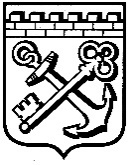 КОМИТЕТ ГРАДОСТРОИТЕЛЬНОЙ ПОЛИТИКИ
ЛЕНИНГРАДСКОЙ ОБЛАСТИПРИКАЗот ________________________  № ____О внесении изменений в приказ комитета по архитектуре и градостроительству Ленинградской области от 12 сентября 2019 года № 61 «Об утверждении типовой формы задания на подготовку документации по планировке территории (за исключением линейных объектов) и типовой формы задания на выполнение инженерных изысканий для подготовки документации по планировке территории»	В соответствии с постановлением Правительства Ленинградской области от 05.10.2020 № 657 «О внесении изменений в постановление Правительства Ленинградской области от 20 мая 2019 года № 227 «Об утверждении Порядка подготовки документации по планировке территории, подготовка которой осуществляется для размещения объектов, указанных в частях 4, 4.1 и 5 - 5.2 статьи 45 Градостроительного кодекса Российской Федерации, на основании решений органов местного самоуправления или органа исполнительной власти Ленинградской области, уполномоченного Правительством Ленинградской области на осуществление полномочий органов местного самоуправления в области градостроительной деятельности», пунктом 2.4 Порядка подготовки документации по планировке территории, подготовка которой осуществляется для размещения объектов, указанных в частях 4, 4.1 и 5 - 5.2 статьи 45 Градостроительного кодекса Российской Федерации, на основании решений органов местного самоуправления или органа исполнительной власти Ленинградской области, уполномоченного Правительством Ленинградской области на осуществление полномочий органов местного самоуправления в области градостроительной деятельности, утвержденного постановлением Правительства Ленинградской области от 20.05.2019 № 227приказываю:Наименование приказа комитета по архитектуре и градостроительству Ленинградской области от 12 сентября 2019 года № 61 «Об утверждении типовой формы задания на подготовку документации по планировке территории (за исключением линейных объектов) и типовой формы задания на выполнение инженерных изысканий для подготовки документации по планировке территории» изложить в редакции: «Об утверждении типовой формы задания на выполнение инженерных изысканий для подготовки документации по планировке территории»;Текст преамбулы после слов «утвержденного постановлением Правительства Ленинградской области от 20.05.2019 N 227» дополнить словом «приказываю».В тексте приказа комитета по архитектуре и градостроительству Ленинградской области от 12 сентября 2019 года № 61 «Об утверждении типовой формы задания на подготовку документации по планировке территории (за исключением линейных объектов) и типовой формы задания на выполнение инженерных изысканий для подготовки документации по планировке территории» абзац «типовую форму задания на подготовку документации по планировке территории (за исключением линейных объектов) согласно приложению 1 к настоящему приказу» признать утратившим силу;Приложение 1 к приказу комитета по архитектуре и градостроительству Ленинградской области от 12 сентября 2019 года № 61 «Об утверждении типовой формы задания на подготовку документации по планировке территории (за исключением линейных объектов) и типовой формы задания на выполнение инженерных изысканий для подготовки документации по планировке территории» признать утратившим силу.Контроль за исполнением настоящего приказа возложить на заместителя председателя Комитета градостроительной политики Ленинградской области.Председатель комитета								И. Кулаков